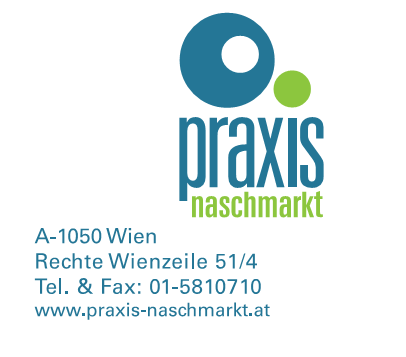 ORTHOPTISCHE DIAGNOSTIK und THERAPIE: Häufige Fragen zu Ablauf und KostenWie melde ich mich an?Bitte per mail: claudia.muehlberger@chello.atoder telefonisch: 0699 10 50 15 34Brauche ich eine Verordnung?Nein, Sie benötigen jedoch einen aktuellen augenärztlichen Befund (ca. 3 Monate alt) Da die Kosten von den gesetzlichen Krankenkassen nicht übernommen werden, sind meine Leistungen vom Patienten selbst (bzw. deren Angehörigen) zu tragen.Informationen, ob Ihre private Kranken- bzw. Zusatzversicherung die Kosten für eine orthoptische Diagnostik oder Therapie übernimmt, bitte ich Sie mit Ihrer Versicherung direkt ab zu klären.Ablauf einer CVI-Untersuchung/Diagnostik:Es handelt sich um eine Abklärung, die über den gängigen opthalmologischen und orthoptischen Status hinausgeht. Ein aktueller augenärztlicher Befund inklusive Skiaskopie (objektive Bestimmung der Fehlsichtigkeit) ist erforderlich.Um eine auf das Kind individuell zugeschnittene CVI-Abklärung vorzubereiten, erhalten Sie bei der Terminvereinbarung einen Fragebogen. Es ist sehr wichtig, den Fragenbogen spätestens eine Woche vor dem ersten Termin ausgefüllt zu retournieren.Aufgrund der Auswertung des vorab abgegebenen Fragebogens, wird eine individuelle Austestung vorbereitet.Inhalte der Testung (Dauer ca. 60 Minuten)  	Besprechung des Augenarztbefundeserweiterter orthoptischer StatusAustestung mit CVI-MaterialienEinige Tage bis eine Woche später erfolgt das Abschlussgespräch. Die Eltern erhalten einen ausführlichen Befund mit Empfehlungen und Strategien zur Erstellung eines Förderplans sowie zur Verbesserung der Rahmenbedingungen. Die Anwesenheit des Kindes ist bei diesem Gespräch grundsätzlich nicht mehr nötig.Gesamtkosten (inkludiert Testung, Befund und Abschlussbesprechung): € 150.-Binokulartherapie:Bei Bedarf kann eine orthoptische Binokulartherapie angeschlossen werden. Je nach zu Grunde liegender Problematik können:BlickbewegungenBlicksprünge (Sakkaden)die Beid-Äugigkeitdie visuelle Suchedas visuelle Gedächtnis die Detailerkennung etc. trainiert werden, um einerseits ein effizienteres und andererseits ein beschwerdefreies Sehen zu gewährleisten. Ebenso gibt es Tipps und Tricks zur Augenentspannung. Die visuelle Belastbarkeit im Alltag wird dadurch verbessert, aber keineswegs können dadurch Augenerkrankungen geheilt oder Brillen wegtrainiert werden!Kosten € 60.- pro Einheit Therapie (45 min); meist sind 5-7 Einheiten ausreichend, um eine deutliche Verbesserung zu erreichen.